“Bombingham” in 1963Birmingham, AL was called “the most thoroughly segregated city in the US” by MLK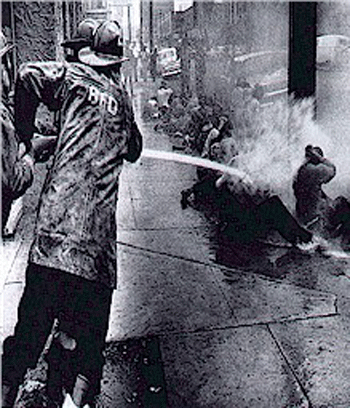 After Supreme Court rulings, Birmingham closed 8 pools, 38 playgrounds, & 4 golf courses rather than desegregateAL Governor George Wallace was a staunch segregationist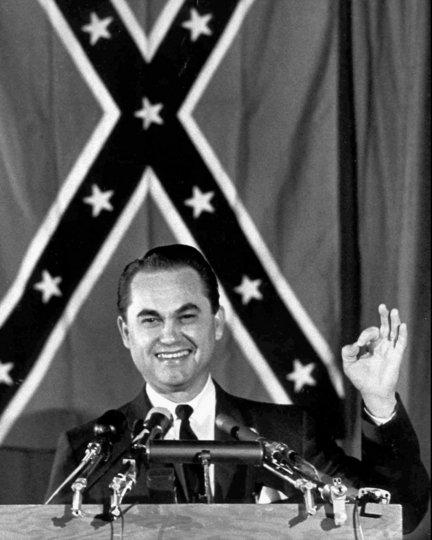 Birmingham became a target for civil rights groupsMLK & ProtestingMLK and SCLC announced plans for peaceful demonstrations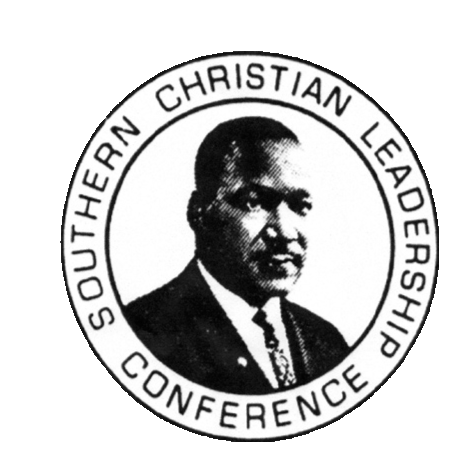 Marches against segregation took place, mostly young peopleProtesters jailed for not having a permitMLK arrested and jailed in April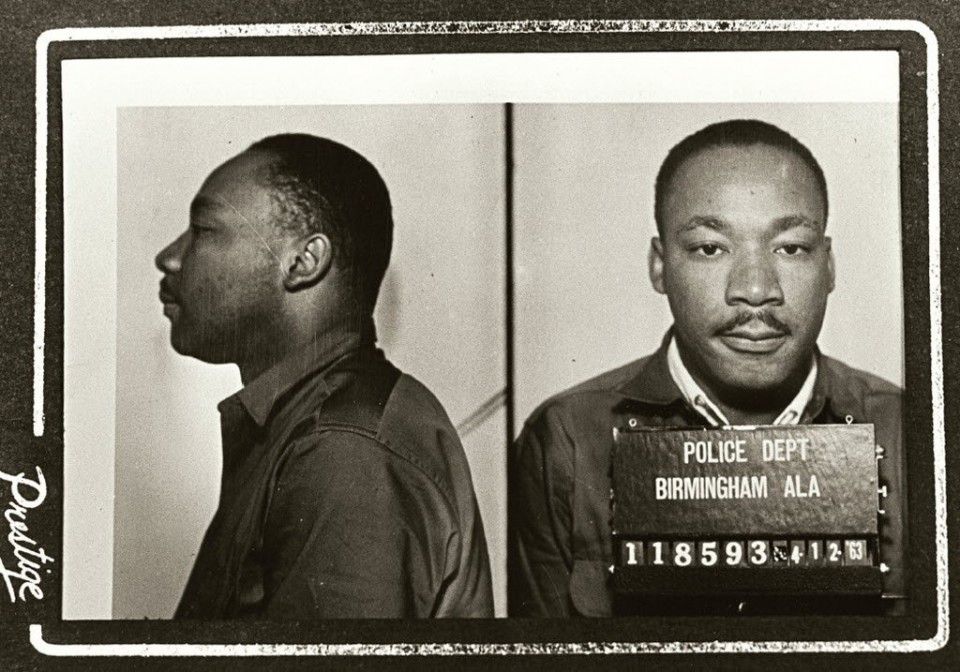 He wrote “Letter from Birmingham County Jail,” attacking white clergymen asking for patienceEarly May 1,000 AA youth scheduled marchesBirmingham police chief Bull Connor unleashed police dogs and fire hoses on the protesters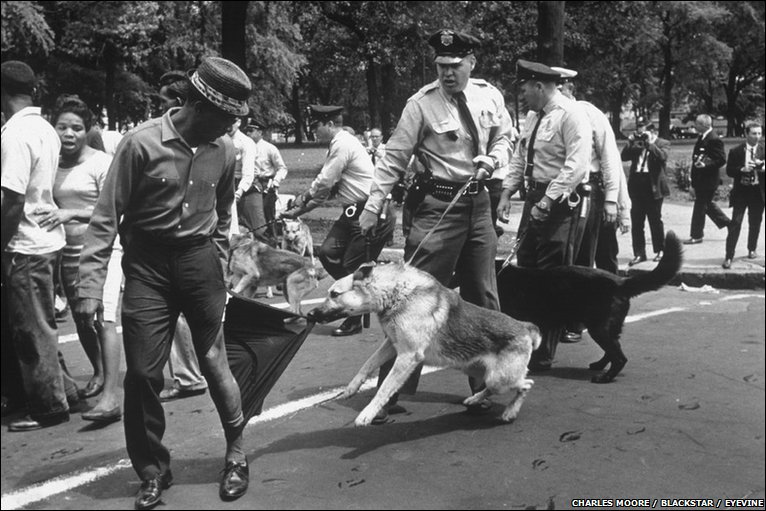 People around the US and world were shockedOver 2,500 arrested that weekOn May 9 Birmingham Chamber of Commerce announced plans to desegregate in 90 daysViolent ResponseMay 11 an integrated hotel was firebombedMLK’s brother’s house bombed the same nightViolence increased in the entire South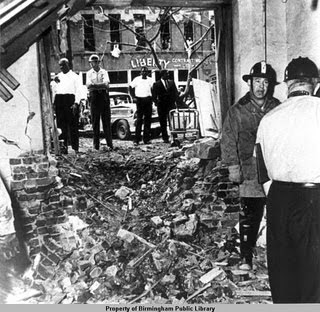 9/16/63 the 16th Street Baptist Church was bombed by KKK4 girls killed, 14 other injuries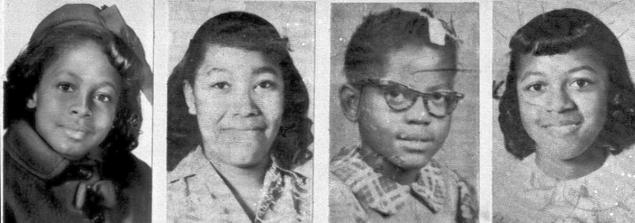 The same day 2 AA teens shot and killed by policeImpact of Civil Rights Protests10 dead during that year35 AA homes and churches were firebombed20,000 arrestsOfficial segregation was finished in Birmingham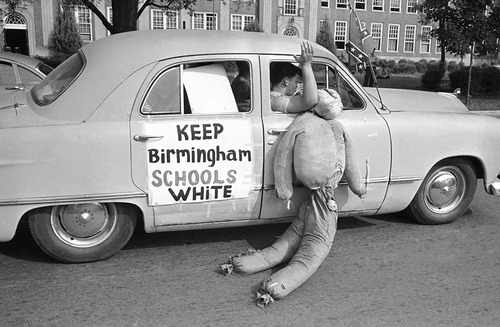 